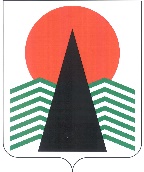 АДМИНИСТРАЦИЯ  НЕФТЕЮГАНСКОГО РАЙОНАПОСТАНОВЛениег.НефтеюганскО внесении изменений в постановление администрации Нефтеюганского района 
от 05.08.2020 № 1160-па «Об утверждении порядка проведения мониторинга качества финансового менеджмента, осуществляемого администрацией Нефтеюганского района, главным администратором средств бюджета Нефтеюганского района, 
в отношении подведомственных ему администраторов бюджетных средств»В соответствии со статьей 160.2-1 Бюджетного кодекса Российской Федерации, распоряжением администрации Нефтеюганского района от 30.12.2019 № 763-ра 
«Об утверждении порядка осуществления бюджетных полномочий администраторами доходов бюджета, администрируемых администрацией Нефтеюганского района», 
в целях повышения эффективности расходов бюджета Нефтеюганского района, качества бюджетного планирования Нефтеюганского района и качества управления средствами местного бюджета главными администраторами средств бюджета Нефтеюганского района п о с т а н о в л я ю:Внести в постановление администрации Нефтеюганского района 
от 05.08.2020 № 1160-па «Об утверждении порядка проведения мониторинга качества финансового менеджмента, осуществляемого администрацией Нефтеюганского района, главным администратором средств бюджета Нефтеюганского района, 
в отношении подведомственных ему администраторов бюджетных средств» следующие изменения:В постановляющей части:Пункт 3 изложить в следующей редакции:«3. Настоящее постановление вступает в силу после подписания и применяется при осуществлении мониторинга качества финансового менеджмента, осуществляемого администрацией Нефтеюганского района, главным администраторам средств бюджета Нефтеюганского района начиная с мониторинга за 2022 год». Пункт 5 изложить в следующей редакции:«5. Контроль за выполнением постановления возложить на заместителя главы Нефтеюганского района Щегульную Л.И.».Пункт 10 раздела III приложения к постановлению изложить в следующей редакции:«10. Оценка качества финансового менеджмента производится по следующим направлениям/группам:среднесрочное финансовое планирование;исполнение бюджета в части расходов;исполнение бюджета по доходам;учет и отчетность;контроль;управление активами;осуществление закупок товаров, работ и услуг для обеспечения муниципальных нужд.».Приложения 1, 2 к Порядку проведения мониторинга качества финансового менеджмента, осуществляемого администрацией Нефтеюганского района, в отношении подведомственных ему администраторов бюджетных средств изложить в редакции согласно приложениям 1, 2 к настоящему постановлению.Настоящее постановление подлежит размещению на официальном сайте органов местного самоуправления Нефтеюганского района. Контроль за выполнением постановления возложить на заместителя главы Нефтеюганского района Щегульную Л.И.Главы района                                                                        			А.А.БочкоПриложение № 1  к постановлению администрации Нефтеюганского района  от 09.01.2023 № 5-па«Приложение 1к Порядку проведения мониторинга качества финансового менеджмента, осуществляемого администрацией Нефтеюганского района, 
в отношении подведомственных ему администраторов бюджетных средств    Нефтеюганского района  Перечень показателей оценки качества финансового менеджмента подведомственных администраторов бюджетных средств____________________________________________________________________<1> ПАБС – подведомственные администраторы бюджетных средств<2> ГАБС – главные администраторы бюджетных средств».Приложение № 2  к постановлению администрации Нефтеюганского районаот 09.01.2023 № 5-па«Приложение 2к Порядку проведения мониторинга качества финансового менеджмента, осуществляемого администрацией Нефтеюганского района, 
в отношении подведомственных ему администраторов бюджетных средств    Нефтеюганского района  Результатыанализа качества финансового менеджмента ».09.01.2023№ 5-па№ 5-паНаименование показателя (в группе)Расчет показателя (значение показателя)Единица измеренияВес группы в оценке показателя в группе (в %)/вес показателя в оценке группыОценка показателяКомментарий1234561.Среднесрочное финансовое планирование22Р1.Своевременность представления ПАБС <1> документов и материалов, разрабатываемых при составлении проекта бюджета Нефтеюганского  района на  очередной финансовый документов  в ГАБС <2>Р1 –количество дней отклонения даты регистрации письма ПАБС100Е(Р)=1, если Р1=0;Е(Р)=0,75, если Р1=1;Е(Р)=0,25, если Р1=2;Е(Р)=0, если Р1>3Целевым ориентиром является достижение показателя, равного 02.Исполнение бюджета в части расходов23Р2. Равномерность расходовP2= 100(Е – Еср) / Еср, гдеЕ – кассовые расходы ПАБС в IV квартале отчетного периода,Еср – средний объем кассовых расходов ПАБС за I-III квартал отчетного периода.Еср= (Е 1 + Е 2 + Е 3) 1,15/3, гдеЕ 1 - кассовые расходы ПАБС 
в 1 квартале отчетного финансового года,Е 2- кассовые расходы ПАБС 
в 2 квартале отчетного финансового года,Е 3 - кассовые расходы ПАБС 
в 3 квартале отчетного финансового года%26E (P) =Показатель отражает равномерность расходов ПАБСв отчетном финансовом годуЦелевым ориентиром для ПАБС является значение показателя, при котором кассовые расходы в четвертом квартале складываются в размере 
не более среднего арифметического значения расходов в 1-3 квартале, увеличенных на 15%. Показатель рассчитывается ежегодно с учетом отраслевых особенностейР3. Эффективность управления кредиторской задолженностью по расчетам с поставщиками и подрядчиками ПАБСР3= 100, гдеК – объем кредиторской задолженности ПАБС по расчетам с поставщиками и подрядчиками по состоянию на 1 января года, следующего за отчетным,Е - кассовое исполнение расходов ПАБС в отчетном финансовом году%12E (P) = 1, если Р3 = 0;E (P) = 0,5, если 0 <Р3 ≤ 0,5 %;E (P) = 0,3, если 0,5% <Р3 ≤ 10%;E (P) = 0, если Р3> 10 %.Негативным считается факт накопления значительного объема кредиторской задолженности по расчетам 
с поставщиками и подрядчиками по состоянию на 1 января года, следующего за отчетным, по отношению 
к кассовому исполнению расходов ПАБС в отчетном финансовом годуПоказатель рассчитывается ежегодно с учетом отраслевых особенностейР4. Эффективность управления дебиторской задолженностью по расчетам с поставщиками и подрядчиками ПАБСР4 = 100К / Е, гдеК – объем дебиторской задолженности ПАБС по расчетам с поставщиками и подрядчиками по состоянию 
на 1 января года, следующего за отчетным;Е – кассовое исполнение расходов ПАБС в отчетном финансовом году%12E(P) = 1, если Р4 = 0E(P) = 0,5, если 0 <Р4 ≤ 0,5%E(P) = 0,3,если 0,5% <Р4 ≤ 10%E(P) = 0, если Р4 > 10%Негативным считается факт накопления значительного объема дебиторской задолженности по расчетам 
с поставщиками и подрядчиками по состоянию на 1 января года, следующего за отчетным, по отношению 
к кассовому исполнению расходов ПАБС в отчетном финансовом годуПоказатель рассчитывается ежегодно с учетом отраслевых особенностейР5. Эффективность управления просроченной дебиторской задолженностью по расчетам с поставщиками и подрядчиками ПАБСР5 - наличие просроченной дебиторской задолженности 
по расчетам с поставщиками 
и подрядчиками по состоянию на 1 января года, следующего за отчетным%20E(P) = 1, если по всей просроченной дебиторской задолженности приняты меры по взысканиюE(P) = 0,7, если по просроченной дебиторской задолженности приняты меры по взысканию более 70% от общей суммы просроченной задолженностиE(P) = 0,5, если по просроченной дебиторской задолженности приняты меры по взысканию более 50% от общей суммы просроченной задолженностиE(P) = 0, если по просроченной дебиторской задолженности не были приняты меры по взысканиюНегативным считается факт наличия просроченной дебиторской задолженности по расчетам с поставщиками и подрядчиками по состоянию на 1 января года, следующего за отчетным, 
у ПАБС, в части которой отсутствуют меры непринятые по взысканию кредиторской задолженностиР6. Доля неисполненных на конец отчетного финансового года бюджетных ассигнований, за исключением средств резервного фондаР6 =100% ×(S-E)/S,где:S – объем бюджетных ассигнований ПАБС в отчетном году согласно бюджетной росписи с учетом изменений;Е – кассовое исполнение расходов ПАБС в отчетном году%30E(P) =1, если P6 <= 5E(P) =0, если P6  >  5Целевым ориентиром ПАБС является значение показателя, не превышающее 5% 3.Исполнение бюджета по доходам11Р7. Соотношение фактического поступления доходов по ПАБС к плановым показателям по ПАБСP7 = Ef/ Ep100, гдеEf – сумма фактического поступления доходов по ПАБС за отчётный финансовый год;Ep – сумма уточненного плана по доходам по ПАБС на отчётный финансовый год%45             0,0, если 105%<P7<100%E(P) =              1,0, если 105% ≥ P7=100%Негативно расценивается как недовыполнение плана по доходам, так и значительное перевыполнениеЦелевым ориентиром для ПАБС является значение показателя, не превосходящее 5%Р8. Эффективность управления невыясненными поступлениямиР8= N, гдеN – сумма невыясненных поступлений у ПАБС по состоянию на 1 января года, следующего за отчетным годомтыс.руб.20               0,0, если P8> 0E(P) =               1,0, если P8 ≤ 0Негативно расценивается наличие невыясненных поступлений в бюджете Нефтеюганского района у ПАБС 
Целевым ориентиром для ПАБС является значение показателя, равное «0»Р9. Эффективность управления дебиторской задолженностью по расчетам с дебиторами по доходамР9 = D, гдеD – сумма, невозможная к взысканию, просроченная дебиторская задолженность 
у ПАБС по расчетам с дебиторами по доходам на 1 января года, следующего за отчетным финансовым годомтыс.руб35               0,0, если P9> 0E(P) =                   1,0, если P9 ≤ 0Негативно расценивается факт накопления невозможной к взысканию, просроченной дебиторской задолженности по расчетам 
с дебиторами по состоянию на 1 января года, следующего за отчетным финансовым годомЦелевым ориентиром для ПАБС является значение показателя, равное «0»4. Учет и отчетность15Р10. Своевременность и качество представления годовой бюджетной и бухгалтерской отчетности ПАБСР10 – наличие фактов представления годовой бюджетной и бухгалтерской отчетности с нарушением требований Инструкции о порядке составления и представления отчетности, утвержденной Министерством финансов Российской Федерации100Е (Р) = 1, если Р10 - без нарушений;Е (Р) = - 0,2, если Р10 - наличие фактов нарушений в 1-5 формах отчетности;Е (Р) = - 0,5, если Р10 – наличие фактов нарушений в 6-10 формах отчетности;Е (Р) = - 1, если Р10 – наличие фактов нарушений более чем в 10 формах отчетности и нарушения сроков предоставления отчетностиПоложительное значение показателя свидетельствует 
о своевременном и качественным представлением бухгалтерской отчетности ПАБС в ГАБСЦелевым ориентиром является значение показателя, равное нулюКонтроль 
15Р11. Проведение инвентаризаций ПАБСР11 - наличие в годовой бюджетной отчетности за отчетный финансовый год заполненной таблицы «Сведения о проведении инвентаризаций» по форме, утвержденной Инструкцией 
о порядке составления и представления годовой, квартальной и месячной отчетности об исполнении бюджетов бюджетной системы Российской Федерации (далее – таблица «Сведения о проведении инвентаризаций»)15E (P) = 1, если таблица «Сведения о проведении инвентаризаций» заполнена и соответствует требованиям Инструкции о порядке составления и представления годовой, квартальной и месячной отчетности об исполнении бюджетов бюджетной системы Российской Федерации;E (P) = 0, если таблица «Сведения о проведении инвентаризаций» 
не заполнена или не соответствует требованиям Инструкции 
о порядке составления 
и представления годовой, квартальной и месячной отчетности об исполнении бюджетов бюджетной системы Российской ФедерацииПозитивно расценивается факт наличия заполненной таблицы «Сведения о проведении инвентаризаций» и соответствие ее заполнения требованиям Инструкции 
о порядке составления 
и представления годовой, квартальной и месячной отчетности об исполнении бюджетов бюджетной системы Российской ФедерацииР12. Доля выявленных нарушений в финансово-бюджетной сфереP12 = 100, где - факты о бюджетных правонарушениях (за исключением ненадлежащего ведения бюджетного учета, составления и представления    бюджетной отчетности), выявленные   Службой контрольно-ревизионного управления по результатам проведения проверок (ревизий) исполнения ПАБС, расходов бюджета Нефтеюганского района в отчетном финансовом году (в денежном выражении),Е – кассовое исполнение расходов ПАБС в отчетном финансовом году (за исключением бюджетных инвестиций юридическим лицам или трансфертов)%10E (P) =
Показатель отражает степень соблюдения бюджетного (финансового) законодательства Российской Федерации, Нефтеюганского района, регулирующие бюджетные правоотношения, в части исполнения бюджета Нефтеюганского районаЦелевым ориентиром для ГРБС является значение показателя, равное 0%Р13. Доля недостач и хищений денежных средств и материальных ценностейP13= 100 T / (O + M), гдеT – сумма остатка установленных недостач и хищений денежных средств 
и материальных ценностей ПАБС на 1 января года, следующего за отчетным,О – основные средства (остаточная стоимость) по состоянию на 1 января года, следующего за отчетным,M – материальные запасы по состоянию на 1 января года, следующего за отчетным%10E (P) = 1, если Р13 = 0;E (P) = 0,5, если 0 <Р13 ≤ 0,5 %;E (P) = 0, если Р13> 0,5 %.Наличие сумм установленных недостач и хищений денежных средств и материальных ценностей ПАБС в отчетном финансовом году свидетельствует о низком качестве финансового менеджментаЦелевым ориентиром для ПАБС является значение показателя, равное нулюР14. Своевременное размещение ПАБС на официальном сайте в сети Интернет  www.bus.gov.ru информации в соответствии с приказом Минфина России от 21.07.2011 № 86н «Об утверждении порядка предоставления информации государственным (муниципальным) учреждением, ее размещения на официальном сайте в сети Интернет и ведения указанного сайта» (далее – приказ Минфина от 21.07.2011 № 86н)Р14=N2/N*100,где N2- количество документов, отчетов и т.д., своевременно разместивших сведения в сети Интернет в соответствии с приказом Минфина от 21.07.2011 № 86н;N – общее количество документов, отчетов и т.д.%20E (P) =1, если Р20 = 90 <Р14 ≤ 100;E (P) =0,75, если6 0 <Р14 <90;E (P) =0, еслиР 15 < 60Целевым ориентиром является значение показателя, равное 100%Р15. Своевременное размещение ПАБС веб-интерфейсе системы АИС «Мониторинг Югра» данных о среднемесячной заработной плате, численности работающих, фонда оплаты трудаР15=N2/N*100,где N2- количество документов, отчетов и т.д., своевременно разместивших сведения в сети Интернет в соответствии с приказом Минфина от 21.07.2011 № 86н;N – общее количество документов, отчетов и т.д.%15E (P) =1, если Р21 = 90 <Р15 ≤ 100;E (P) =0,75, если6 0 <Р15 <90;E (P) =0, еслиР 16 < 60Целевым ориентиром является значение показателя, равное 100%Р16. Наличие фактов неэффективного планирования в сфере закупокР 16= Vед / Vобщ*100,где:Vед – общий объем закупок 
у единственного поставщика, включенных в план-график 
на основании п. 4 и 5 части 1 статьи 93 44-ФЗ "О контрактной системе в сфере закупок товаров, работ, услуг для обеспечения государственных 
и муниципальных нужд" ; Vобщ – общий объем финансового обеспечения для осуществления закупок в соответствии с планом –графиком.%15E (P) =1, если Р 16 - не более 10%;E (P) =0,75, если10 <Р16 <15;E (P) =0, еслиР 16< 20Негативно расценивается значительный рост годового объема закупок у единственного поставщикаЦелевым ориентиром для ПАБС является значение показателя, не превосходящее 10 %Р17. Наличие фактов неэффективного планирования расходовР 17 = Vтек / Vобщ*100,где:Vтек – общий объем заключенных контрактов для муниципальных нужд в текущем финансовом году для обеспечения муниципальных нужд на очередной финансовый год;  Vобщ – общий объем расходов на закупку товаров, работ, услуг для муниципальных нужд в очередном финансовом году%15E (P) =1, если Р 17 - не менее 3%;E (P) =0,75, если3%<Р17 <2%;E (P) =0, еслиР 17 < 1%Негативно расценивается низкий процент заключения контрактов в текущем финансовом году для обеспечения муниципальных нужд в очередном финансовом году с целью распределения экономии  
от торгов для последующего распределения средств для закрытия дефицита6.Управление активами7Р18. Динамика объема материальных запасов ПАБС P18 = 100 (J1-J0) / J0, гдеJ1 - стоимость материальных запасов ПАБС по состоянию 
на 1 января года, следующего за отчетным,J0 - стоимость материальных запасов ПАБС по состоянию на 1 января отчетного года%100E(P)=Негативно расценивается значительный рост материальных запасовЦелевым ориентиром для ПАБС является значение показателя, не превосходящее 5%7.Осуществление закупок товаров, работ и услуг для обеспечения муниципальных нужд7Р19. Отсутствие фактов нарушения законодательства в сфере закупок, установленных контролирующими органамиР19 – количество нарушений 
в сфере закупок, установленными контролирующими органами ед.100Е(Р) = 0 если Р19=1;Е(Р) = 1 если Р19=0;Целевым ориентиром для ПАБС является отсутствие фактов нарушения законодательства в сфере закупок, установленных контролирующими органамиНаименование направлений оценки, показателейНаименование направлений оценки, показателейСредняя оценка по показателю (SP)ПАБС, получившие неудовлетворительную оценку по показателюПАБС, получившие лучшую оценку 
по показателю112341.Среднесрочное финансовое планирование1.Среднесрочное финансовое планирование1.Среднесрочное финансовое планирование1.Среднесрочное финансовое планирование1.Среднесрочное финансовое планирование1.Среднесрочное финансовое планированиеР1Своевременность представления ПАБС документов и материалов, разрабатываемых при составлении проекта бюджета Нефтеюганского района на очередной финансовый документов в ГАБССвоевременность представления ПАБС документов и материалов, разрабатываемых при составлении проекта бюджета Нефтеюганского района на очередной финансовый документов в ГАБС2. Исполнение бюджета в части расходов2. Исполнение бюджета в части расходов2. Исполнение бюджета в части расходов2. Исполнение бюджета в части расходов2. Исполнение бюджета в части расходов2. Исполнение бюджета в части расходовР2Равномерность расходовРавномерность расходовР3Эффективность управления кредиторской задолженностью по расчетам с поставщиками 
и подрядчиками ПАБСЭффективность управления кредиторской задолженностью по расчетам с поставщиками 
и подрядчиками ПАБСР4Эффективность управления дебиторской задолженностью по расчетам с поставщиками 
и подрядчиками ПАБСЭффективность управления дебиторской задолженностью по расчетам с поставщиками 
и подрядчиками ПАБСР5Эффективность управления просроченной дебиторской задолженностью по расчетам 
с поставщиками и подрядчиками ПАБСЭффективность управления просроченной дебиторской задолженностью по расчетам 
с поставщиками и подрядчиками ПАБСР6Доля неисполненных на конец отчетного финансового года бюджетных ассигнований, 
за исключением средств резервного фондаДоля неисполненных на конец отчетного финансового года бюджетных ассигнований, 
за исключением средств резервного фонда3. Исполнение бюджета по доходам3. Исполнение бюджета по доходам3. Исполнение бюджета по доходам3. Исполнение бюджета по доходам3. Исполнение бюджета по доходам3. Исполнение бюджета по доходамР7Соотношение фактического поступления доходов по ПАБС к плановым показателям ПАБССоотношение фактического поступления доходов по ПАБС к плановым показателям ПАБСР8Эффективность управления невыясненными поступлениямиЭффективность управления невыясненными поступлениямиР9Эффективность управления дебиторской задолженностью по расчетам с дебиторами по доходамЭффективность управления дебиторской задолженностью по расчетам с дебиторами по доходам4. Учет и отчетность4. Учет и отчетность4. Учет и отчетность4. Учет и отчетность4. Учет и отчетность4. Учет и отчетностьР10Своевременность и качество представления годовой бюджетной и бухгалтерской отчетности ПАБССвоевременность и качество представления годовой бюджетной и бухгалтерской отчетности ПАБС5. Контроль 5. Контроль 5. Контроль 5. Контроль 5. Контроль 5. Контроль Р11Р11Проведение инвентаризаций ПАБСР12Р12Доля выявленных нарушений в финансово-бюджетной сфереР13Р13Доля недостач и хищений денежных средств 
и материальных ценностейР14Р14Своевременное размещение подведомственными учреждениями 
на официальном сайте в сети Интернет  www.bus.gov.ru информации в соответствии с приказом Минфина России от 21.07.2011 
№ 86н «Об утверждении порядка предоставления информации государственным (муниципальным) учреждением, ее размещения на официальном сайте в сети Интернет и ведения указанного сайта» (далее – приказ Минфина от 21.07.2011 № 86н)Р15Р15Своевременное размещение ПАБС веб-интерфейсе системы АИС «Мониторинг Югра» данных о среднемесячной заработной плате, численности работающих, фонда оплаты труда.Р16Р16Наличие фактов неэффективного планирования в сфере закупокР17Р17Наличие фактов неэффективного планирования расходов6. Управление активами6. Управление активами6. Управление активами6. Управление активами6. Управление активами6. Управление активамиР18Динамика объема материальных запасов ПАБСДинамика объема материальных запасов ПАБС7. Осуществление закупок товаров, работ и услуг для обеспечения муниципальных нужд7. Осуществление закупок товаров, работ и услуг для обеспечения муниципальных нужд7. Осуществление закупок товаров, работ и услуг для обеспечения муниципальных нужд7. Осуществление закупок товаров, работ и услуг для обеспечения муниципальных нужд7. Осуществление закупок товаров, работ и услуг для обеспечения муниципальных нужд7. Осуществление закупок товаров, работ и услуг для обеспечения муниципальных нуждР19Отсутствие фактов нарушения законодательства в сфере закупок, установленных контролирующими органамиОтсутствие фактов нарушения законодательства в сфере закупок, установленных контролирующими органами